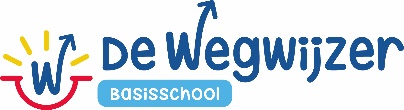 Uitwerking burgerschap gekoppeld aan onze kernwaarden…welke kennis, vaardigheden en houding wordt hierdoor gestimuleerd?      Samen 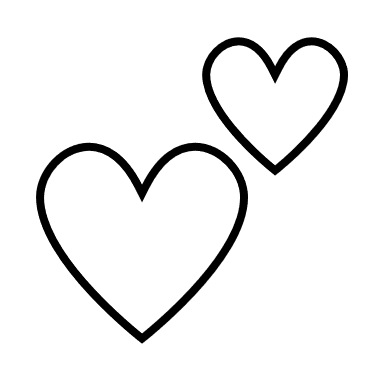 Kennis: Samen als groep of individueel Verschil in culturen/ leidt tot begripVerschil in karakter & talentenSamenleven in een democratie Vaardigheden:Respect InlevingsvermogenSamenwerkenOog voor talentCollectief of individueel Houding :Open houdingBegrip Steunend Inzet op talent/taakverdeling                                                Veilig 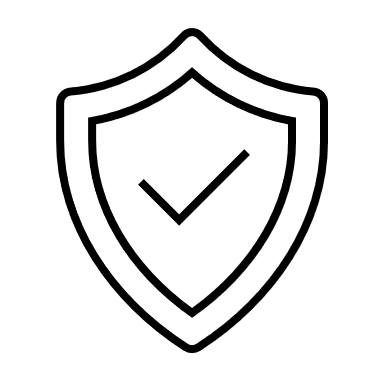 KennisWanneer voel je je veilig/wat is onveiligInvloed van de omgevingInleven in een anderConflictenHoe geef/ontvang je feedback & complimenten VaardighedenWeerbaarheid Grenzen kennen & grenzen stellenInschatten van gevaarRedzaamheidKeuzes durven makenLuisteren naar elkaarGespreksvaardighedenOplossend vermogen Houding ZorgzaamAttentBehulpzaamOog voor een anderOpen houdingVerdraagzaamheidMindset Gezond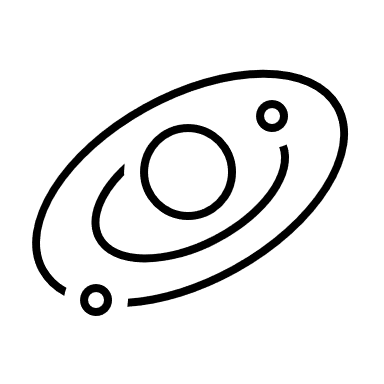 Kennis:Wat is gezond < fysiek of psycheHoe zorg je voor jezelfHoe zorg je voor de anderVaardigheden:Hoe herken je gezondBalans Goede voorbeeldDoelen stellen Beweging Houding :Kritisch mindset positief                                                         Geluk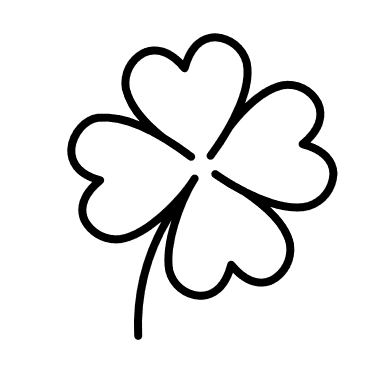 KennisWat is geluk? Wat niet?ZelfliefdeZelfkennisWat zijn je doelen VaardighedenReflectieLeerkuilLeerstrategieEigen balansComplimenten geven & ontvangen Houding Geluk uit jezelf halenFouten maken mag Tijd voor jezelfOpen mindedGelijk of geluk Omgaan met tegenslag 